  	Timbales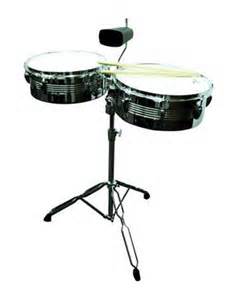 Tubano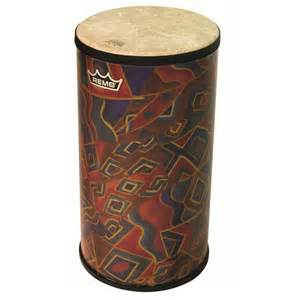  Cabasa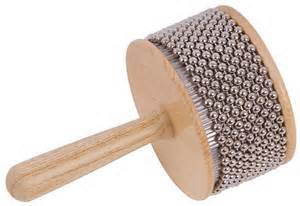   Agogo Bells (Double Bells)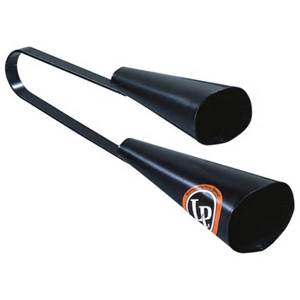 Bongo Drums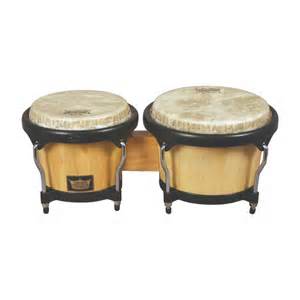   	Conga Drums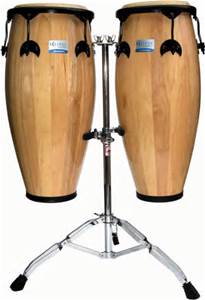   Maracas	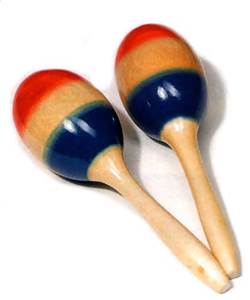 Guiro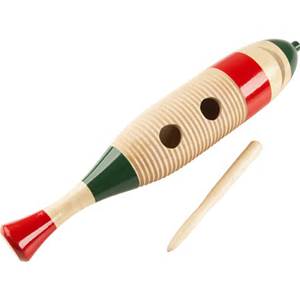   	Guitar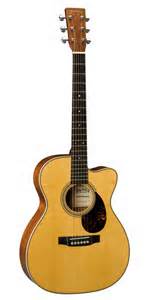 Claves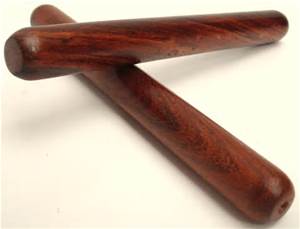 Djembe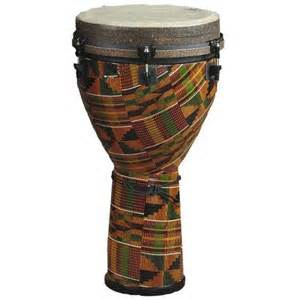 Gankogui (Double Bell)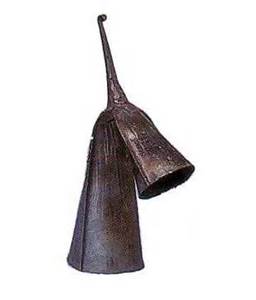 	Djun-Djun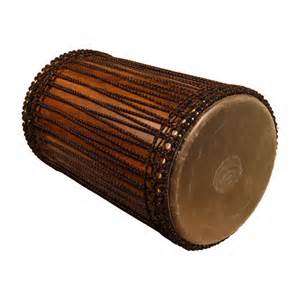 (Talking Drum) Dono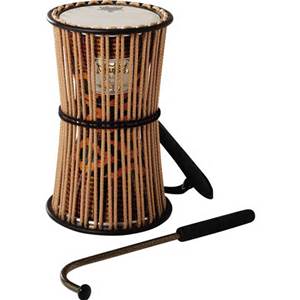 Shakere/Axatse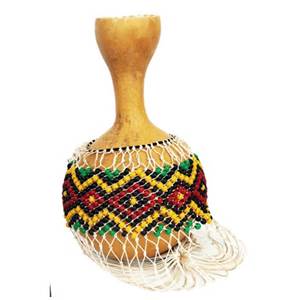 Standing Ngoma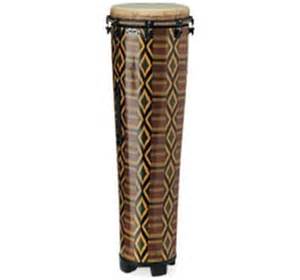 